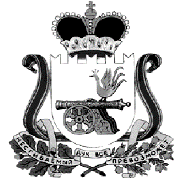 АДМИНИСТРАЦИЯЛОИНСКОГО  СЕЛЬСКОГО   ПОСЕЛЕНИЯСМОЛЕНСКОГО РАЙОНА  СМОЛЕНСКОЙ ОБЛАСТИПОСТАНОВЛЕНИЕОт  « 28»  июня  2021 года    	                                                      № 29	«О внесении изменений в Административный Регламент  Лоинского сельского поселения Смоленского района Смоленской области по предоставлению муниципальной услуги    «Присвоение адреса объектам  недвижимости и  земельным  участкам»В соответствии с Федеральным законом №131 - ФЗ от 06 октября 2003 года «Об общих принципах организации местного самоуправления в Российской Федерации», Федеральным законом от 27.07.2010 N 210-ФЗ «Об организации предоставления государственных и муниципальных услуг», руководствуясь Уставом Лоинского сельского поселения Смоленского района Смоленской областиПОСТАНОВЛЯЕТ:   1.Внести изменения в Постановление Администрации Лоинского сельского поселения Смоленского района Смоленской области № 22 от 06.08.2012г.  Об утверждении административного регламента по предоставлению муниципальной услуги «Присвоение адреса объектам недвижимости и  земельным участкам»:Раздел 5 дополнить пунктом 5.6. следующего содержания: -требование у заявителя при предоставлении государственной или муниципальной услуги документов или информации, отсутствие и (или) недостоверность которых не указывались при первоначальном отказе в приеме документов;-нарушение срока или порядка выдачи документов по результатам предоставления государственной или муниципальной услуги;-приостановление предоставления государственной или муниципальной услуги, если основания приостановления не предусмотрены федеральными законами  и принятыми в соответствии с ними иными нормативными правовыми актами Российской Федерации, законами  и иными нормативными правовыми актами субъектов Российской Федерации, муниципальными правовыми актами.Раздел 2 Устанавливающий состав, последовательность и сроки выполнения административных процедур, требования к порядку их выполнения, в том числе особенности выполнения административных процедур в электронной форме, а также особенности выполнения административных процедур в многофункциональных центрахПредоставление муниципальной услуги включает в себя следующие административные процедуры:- прием, первичная обработка, регистрация заявления и прилагаемых к нему документов, и направление их должностному лицу для определения исполнителя муниципальной услуги;- рассмотрение поступившего заявления и документов, направление межведомственных запросов в органы и организации, участвующие в предоставлении муниципальной услуги;- принятие и оформление решения о присвоении адреса объекту адресации;Запрещено требовать от заявителя:-представления документов и информации или осуществления действий, представление или осуществление которых не предусмотрено нормативными правовыми актами, регулирующими отношения, возникающие в связи с предоставлением муниципальной услуги;-представления документов и информации, которые в соответствии с нормативными правовыми актами Российской Федерации, нормативными правовыми актами субъектов Российской Федерации и муниципальными правовыми актами находятся в распоряжении муниципальных органов, предоставляющих муниципальной услугу, иных государственных органов, органов местного самоуправления и (или) подведомственных государственным органам и органам местного самоуправления организаций, участвующих в предоставлении муниципальных услуг;- уведомление заявителя о принятом решении и выдача (отправление) ему соответствующих документов«Адрес официального сайта в сети Интернет, содержащего информацию о предоставлении муниципальной услуги  http://loino.smol-ray.ru.      2.  Настоящее постановление подлежит размещению в сети Интернет на официальном сайте Администрации Лоинского сельского поселения Смоленского района Смоленской области. Глава муниципального образования Лоинского сельского поселения Смоленского района Смоленской области                               Н.С. Лапеченков